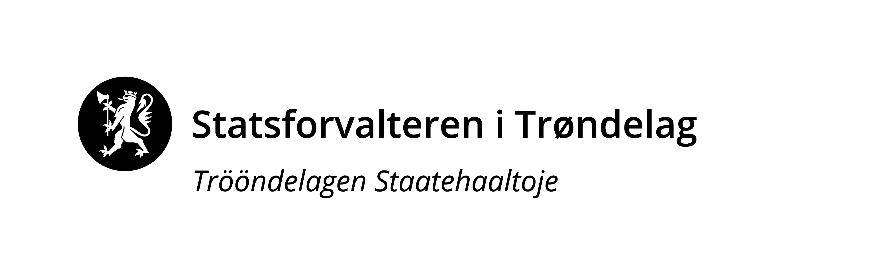 Melding til Statsforvalteren om virksomhet etter forurensningsforskriftens kapittel 24: Forurensinger fra asfaltverk Skjemaet sendes elektronisk til Statsforvalteren i Trøndelag: sftlpost@Statsforvalteren.no eller per post til Statsforvalteren i Trøndelag Postboks 2600, 7734 SteinkjerLenke til forurensningsforskriftens kapittel 24 om asfaltverk Veiledning til meldingen: Dette skjemaet gjelder for mobile og stasjonære asfaltverk med en produksjonskapasitet på inntil 200 tonn vegmasse per time. Som mobilt asfaltverk regnes anlegg med produksjon på samme sted i inntil 2 år. Nye anlegg eller utvidelser/endringer skal i god tid før oppstart/endring sende utfylt skjema til Statsforvalteren. Virksomheten kan starte opp/endre/utvide fra 6 uker etter at meldingen er bekreftet mottatt av Statsforvalteren, med mindre Statsforvalteren fastsetter noe annet. Asfaltverk med en produksjonskapasitet på 200 tonn eller mer vegmasse pr. time eller plassering av asfaltverk som avviker fra bestemmelsen i § 24-3 første ledd, krever særskilt tillatelse fra Statsforvalteren etter forurensningslovens § 11.BedriftsdataPlanstatus Dokumentasjon på at virksomheten er i samsvar med eventuelle planer etter plan - og bygningsloven skal legges ved meldingsskjemaet. Legg også ved planbestemmelsene dersom disse omtaler for eksempel utforming av anlegg, støy, lukt, støv, utslipp til vann, driftstider med mer. ProduksjonsdataMed stasjonære asfaltverk menes anlegg med beregnet produksjon på samme sted mer enn 2 år, samt mobile verk fra det tidspunkt faktisk produksjon likevel skjer ut over 2 år. Mellomlagring av returasfaltAsfaltverk som tar imot returasfalt som blir gjenbrukt i produksjon av ny asfalt, kan ha behov for utslippstillatelse. Mottak av asfaltflak som skal mellomlagres og forbehandles for gjenvinning er å anse som avfallsbehandling som normalt krever tillatelse, dersom den er skjemmende eller kan føre til forurensning. Dersom returmassene har gjennomgått tilfredsstillende mottakskontroll og det kan dokumenteres at returmassene ikke vil føre til forurensning eller fare for forurensning, jf. forurensningsloven § 7, kan mottak og mellomlagring foregå uten tillatelse. Plassering Mobile asfaltverk skal ikke plasseres nærmere enn 200 meter fra nærmeste bebyggelse eller naturområde. Stasjonære asfaltverk skal ikke plasseres nærmere enn 300 meter. Avstanden til nærmeste bebyggelse skal måles fra det ytterste punktet av anleggsområdet der forurensingen faktisk skjer. Det vil si fra området for den daglige driften og produksjonen, som for eksempel på‐ og avlessing av asfalt, tilsats mv, inkludert eventuell verkstedsdrift og vedlikeholds‐arbeider. Det er derfor produksjonsanleggets yttergrense som er utgangspunktet for målingen, ikke anleggsområdets midtpunkt eller eiendomsgrensen.RenseanleggStøvholdig avgass fra tørketrommel skal føres gjennom renseanlegg, som består av tekstilfilter. Renset avgass skal deretter slippes ut gjennom skorstein. Sikteanlegg og andre anleggsdeler som avgir støv skal være innebygget. Avsug fra disse skal være tilkoblet filter. Renseeffekten skal være slik at støvutslippet ikke blir synlig.Utslipp til luft/skorstein Krav til skorsteinshøyde for renset avgass fra tørketrommel fra stasjonære asfaltverk er minst 15 meter over bakken og fra mobile asfaltverk minst 10 meter over bakken.Stasjonære og mobile asfaltverk skal gjennomføre målinger/beregninger av støy ved nærmeste nabo og av støvutslipp til luft fra skorstein for røykgasser fra tørketrommel. For mobile verk skal målingen skje senest 8 uker etter oppstart for sesongen. Målingene skal om nødvendig gjentas inntil målingene dokumenterer at kravene i § 24-5 og § 24-8 overholdes. StøyStøymålingene skal gjennomføres hvert år for stasjonære verk (det er mulig å søke om unntak fra dette kravet).MåleprogramVirksomheten skal ha et måleprogram for kontrollmåling av utslipp til luft og støy som skal inngå i virksomhetens dokumenterte internkontroll. Et måleprogram skal si noe om oppfølging med kontrollmålinger, slik som frekvens og varighet. Måleprogrammet skal være utformet slik at målingene gjenspeiler de faktiske utslippene fra virksomheten og være representative for normal drift.  BedriftsnavnGateadressePostadresseKommuneFylke:Fylke:KontaktpersonNavn:e-post:e-post:Tlf:Org. nummer (bedrift)Anleggsnavn/sted (evt. lokalitetsnavn):Kommune:Kommune:Gårdsnr.Bruksnr.Bruksnr.Kartreferanse(UTM- koordinater)(legg gjerne ved kart)SonebelteNord - SørNord - SørØst - VestKartreferanse(UTM- koordinater)(legg gjerne ved kart)Etableringsår/ byggeår anlegg:Endret/utvidet år:Endret/utvidet år:Oppstart ved midlertidig anlegg:Antatt varighet:Antatt varighet:Er lokaliseringen behandlet i reguleringsplan?Reguleringsplanens navn og dato for vedtakStasjonær eller mobil virksomhet?Produksjonskapasitet (tonn vegmasse per time)Faktisk produksjon i gjennomsnitt (tonn vegmasse per time)Faktisk døgnproduksjon i gjennomsnitt (tonn vegmasse per døgn)Vil virksomheten mellomlagre returasfalt (Ja/nei)Maksimal lagringsmengde?Hvilke sikringstiltak er gjort for å hindre avrenning fra lagringsområdet?Eventuell annen informasjon om lagring av returasfaltAvstand til nærmeste bolig, skole, institusjon og lignende (meter) Type bebyggelse:Oppfyller anlegget krav til avstand i § 24-3?Har virksomheten tørketrommel?Type renseanlegg. Beskriv. Oppfyller virksomheten krav til renseanlegg i § 24 – 5?Skorsteinshøyde (meter)Støvkonsentrasjon skorstein (mg/Nm3)Hvilke tiltak gjøres for å redusere lukt?Forekommer klager på lukt?Har virksomheten gjennomført støymålinger?Oppfyller virksomheten krav til støy i § 24 – 8? Forekommer klager på støy?Har virksomheten laget et måleprogram for utslipp til luft og støy ?